Pozemkový fond České republiky,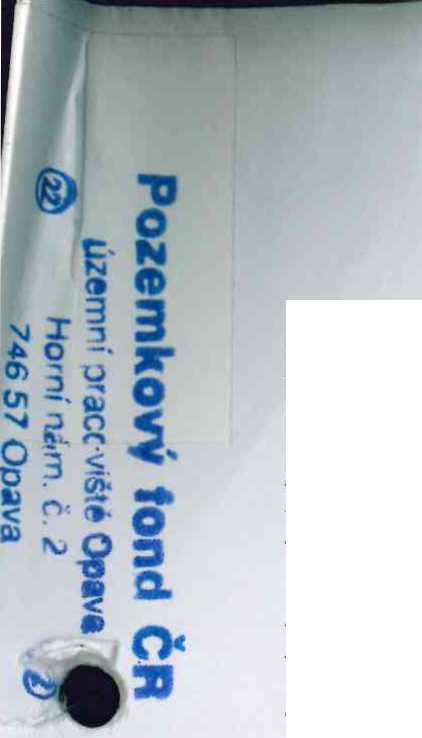 Sídlo: Husinecká 1024/1 la, Praha 3, 130 00	^zastoupený Ing. Jiřím Lokočem, vedoucím Územního pracoviště PF ČR v Opavě, Horní náměstí 2, 746 57 OpavaIČ:	45797072, DIČ: CZ45797072Zapsán v obchodním rejstříku vedeném Městským soudem v Praze, odd. A, vložka 6664 Bankovní spojení: GEMB, a.s., číslo účtu xxxxxxxxxxxxxxxxxxx (dále jen pronajímatel)- na straně jedné -A G RIM E X Brumovice s. r. o., IČ 603 19 399 se sídlem Hlavní 43, 747 41 Brumovicezastoupená jednateli společnosti Ing. Josefem Rybičkou a panem Milanem Foltýnem (dále jen nájemce)- na straně druhéuzavírají podle ust. § 663 a násl. zákona č. 40/1964 Sb., Občanský zákoník, ve zněm' později platných změn a doplňků, tuto:nájemní smlouvučíslo 4 N 06/22C1.IPronajímatel spravuje ve smyslu zákona č. 229/1991 Sb., ve znění pozdějších předpisů (dále jen „zákon o půdě“), tyto nemovitosti dle přílohy č. 1 jež je nedílnou součásti nájemní smlouvy, ve vlastnictví státu vedenou u Katastrálního pracoviště Opava , Katastrálního úřadu pro Moravskoslezský kraj.CL IIPronajímatel přenechává nájemci nemovitost uvedenou v čl. I. do užívání pro zemědělskou výrobu.Nemovitosti přechází z ukončené nájemm' smlouvy č. 59 N 94/22, ukončené pro nesoulad s metodickými pokyny PFČR.Cl. Illužívat pozemky řádně v souladu s jejich účelovým určením, hospodařit na nich způsobem založeným na střídání plodin a hnojení organickou hmotou ve dvou až čtyřletých cyklech podle fyzikálních vlastností půdy, způsobu hospodaření a nároků pěstovaných rostlin,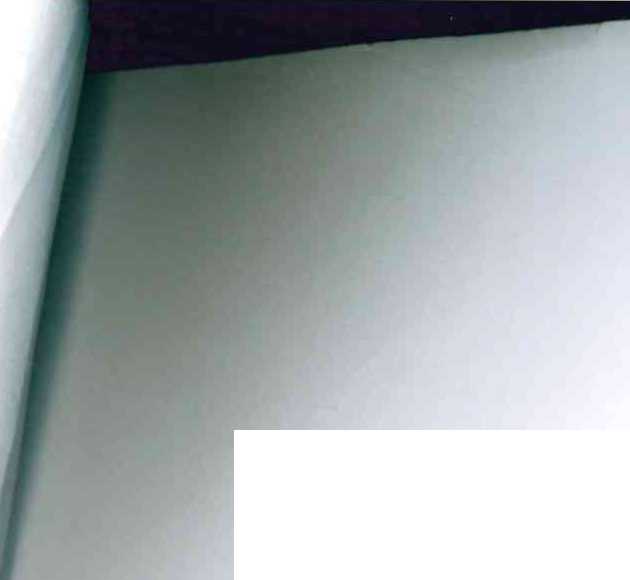 dodržovat povinnosti vyplývající ze zákona č. 147/1996 Sb., o rostlinolékařské péči, ve znění pozdějších předpisů,dodržovat zákaz hospodářské čiímosti vyvolávající erozi půdy a používání toxických a jiných škodlivých látek s dlouhodobým reziduálním účinkem, dodržovat ustanovení § 3 odst. 1 zákona č. 334/1992 Sb., o ochraně zemědělského půdního fondu, ve znění pozdějších předpisů,množnit pronajímateli provádění kontroly k bodům a) až c) formou nahlédnutí do evidence rozborů a vstupem na pozemek,dodržovat povirmosti vyplývající ze zákona č. 449/2001 Sb., o myslivosti, ve znění pozdějších předpisů,provádět podle podmínek sběr kamene,vyžádat si souhlas pronajímatele při realizaci zúrodňovacích opatřem' a zakládání trvalých porostů na pozemcích nebo při provádění změny druhu pozemku (kultury),trpět věcná břemena spojená s nemovitostmi, jež jsou předmětem nájmu,platit v souladu se zákonnou úpravou daň z nemovitostí za pronajaté nemovitosti, jež jsou předmětem nájmu.CL IVTato smlouva se uzavírá od 1.2.2006 na dobu neurčitou.Právní vztah založený touto smlouvou lze ukončit dohodou nebo písemnou výpovědí.Smluvní strany se v souladu s § 678 zákona č. 40/1964 Sb., občanský zákoník, ve znění pozdějších předpisů, dohodly na jednoměsíční výpovědní lhůtě.Nájemní smlouvu lze vypovědět v jednoměsíční výpovědní lhůtě, a to vždy jen k 1. říjnu běžného roku výpovědí doručenou druhé smluvní straně nejpozději do jednoho měsíce před tímto dnem.Cl. vNájemce je povinen platit pronajímateli nájemné.Nájemné se platí ročně pozadu vždy k 1.10. běžného roku.Roční nájemné se stanovuje dohodou ve výši 361 303,- Kč (slovy: třistašedesátjedentisíctřístatři koruny české).Nájemné bude hrazeno převodem na účet pronajímatele vedený u GEMB, a. s. Opava, číslo účtu xxxxxxxxxxxxxxxxxxx, variabilní symbol 4 1 06 22Nájemné za období od účinnosti smlouvy do 30.9. 2006 včetně činí239 549,- Kč (slovy:dvěstětřicetdevěttisícpětsetčtyřicetdevět korun českých) a bude uhrazeno kl. 10. 2006Zaplacením se rozumí připsání placené částky na účet pronajímatele.Nedodrží-li nájemce lhůtu pro úhradu nájemného, je povinen podle ustanovení § 517 zákona č. 40/1964 Sb., občanský zákoník, ve znění pozdějších předpisů, zaplatit pronajímateli úrok z prodlení.Prodlení nájemce s úhradou nájemného delší než 60 dnů se považuje za porušeni smlouvy, které zakládá právo pronajímatele od smlouvy odstoupit.Čl. VIPokud jsou na pronajímaných nemovitostech zřízena meliorační zařízení, nájemce se zavazuje:u melioračních zařízení umístěných pod povrchem půdy zajistit jejich údržbu,k hlavním melioračním zařízením umožnit přístup za účelem provedení údržby.Cl. VIINájemce bere na vědomí a je srozuměn s tím, že nemovitosti, které jsou předmětem nájmu dle této smlouvy, mohou být pronajímatelem převedeny na třetí osoby v souladu s jeho dispozičním oprávněním.Cl. VIIINájemce není oprávněn přenechat pronajaté nemovitosti, některé z nich nebo jejich části do podnájmu bez souhlasu pronajimatele.Č1.IXNájemce souhlasí se zpracováním a uchováním svých osobních údajů pronajímatelem. Tento souhlas nájemce poskytuje na dobu 10 let a zároveň se zavazuje, že po tuto dobu souhlas se zpracováním a uchováním osobních údajů neodvolá.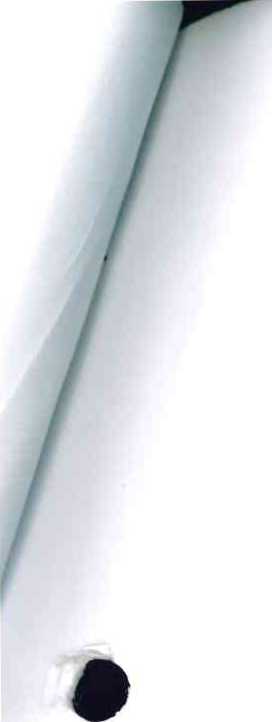 CLXSmluvní strany se dohodly, že jakékoliv změny a doplňky této smlouvy jsou možné pouze písemnou formou na základě dohody smluvních stran.CL XITato smlouvaje vyhotovena v čtyřech stejnopisech, z nichž každý má platnost originálu. Jeden stejnopis přebírá nájemce a ostatm'jsou určeny pro pronajímatele.CL XIITato smlouva nabývá platnosti dnem jejího podpisu smluvními stranami.CL XIIISmluvní strany po přečtení této smlouvy prohlašují, že s jejím obsahem souhlasí a že tato smlouva je shodným projevem jejich vážné a svobodné vůle, a na důkaz toho připojují své podpisy.V Opavě dne 12.1.2006Pozemkový fond České republiky vedoucí územního pracoviště Opava / Ing. Jiří LokočZa správnost: Baran Ladislav7